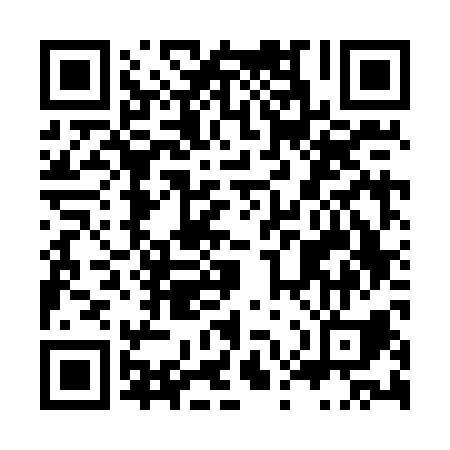 Prayer times for Dolenje Susice, SloveniaWed 1 May 2024 - Fri 31 May 2024High Latitude Method: Angle Based RulePrayer Calculation Method: Muslim World LeagueAsar Calculation Method: HanafiPrayer times provided by https://www.salahtimes.comDateDayFajrSunriseDhuhrAsrMaghribIsha1Wed3:475:4712:575:588:0710:002Thu3:445:4512:575:588:0910:023Fri3:425:4412:575:598:1010:044Sat3:405:4212:566:008:1110:065Sun3:375:4112:566:018:1210:086Mon3:355:3912:566:028:1410:107Tue3:335:3812:566:028:1510:128Wed3:315:3712:566:038:1610:149Thu3:285:3512:566:048:1710:1610Fri3:265:3412:566:048:1910:1811Sat3:245:3312:566:058:2010:2012Sun3:225:3212:566:068:2110:2213Mon3:205:3012:566:078:2210:2414Tue3:185:2912:566:078:2410:2615Wed3:155:2812:566:088:2510:2816Thu3:135:2712:566:098:2610:3017Fri3:115:2612:566:098:2710:3218Sat3:095:2512:566:108:2810:3419Sun3:075:2412:566:118:2910:3620Mon3:055:2312:566:118:3010:3821Tue3:035:2212:566:128:3110:4022Wed3:015:2112:566:138:3310:4223Thu2:595:2012:566:138:3410:4424Fri2:575:1912:576:148:3510:4625Sat2:555:1812:576:158:3610:4826Sun2:545:1712:576:158:3710:4927Mon2:525:1712:576:168:3810:5128Tue2:505:1612:576:168:3910:5329Wed2:485:1512:576:178:4010:5530Thu2:475:1412:576:178:4110:5631Fri2:455:1412:576:188:4110:58